РЕШЕНИЕСобрания депутатов муниципального образования«Шалинское сельское поселение»№ 196                                                                                  от 25 декабря 2018 года«О внесении изменений в Положение о пенсии за выслугу лет, замещавшим должности муниципальной службы в органах местного самоуправления муниципального образования «Шалинское сельское поселение»             Руководствуясь Федеральным законом от 06.10.2003 г.№ 131-ФЗ «Об общих принципах организации местного самоуправления в Российской Федерации» Собрание депутатов муниципального образования «Шалинское сельское поселение» РЕШАЕТ:         1.Внести в  Положение о пенсии за выслугу лет, замещавшим должности муниципальной службы в органах местного самоуправления муниципального образования «Шалинское сельское поселение», утвержденного решением Собрания депутатов муниципального образования «Шалинское сельское поселение» от 19 января 2018 года № 170 с изменениями  от 3 июля 2018 года № 186 « О внесении изменений в Решение Собрания депутатов муниципального образования «Шалинское сельское поселение» от 19 января 2018 года № 170   (далее –  Положение, Решение-186) следующие изменения:1.1. Абзац первый пункта 5 Положения исключить;1.2. В абзаце втором пункта 1.4 Решения -186 слова «муниципальным служащим, указанным в абзаце втором пункта 1  статьи 16 Закона Республики Марий Эл от 23.02.1995 года № 194-III «О государственной службе в Республике Марий Эл» заменить словами «Муниципальным служащим, указанным в абзаце втором пункта 1 настоящего Положения».;1.3. В абзаце первом пункта 1.1 Решения – 186 слово «Решение» заменить словом «Положение».2. Настоящее решение вступает в силу после его официального опубликования (обнародования).3. Контроль за исполнением настоящего решения возложить на председателя постоянной комиссии по законности, правопорядку и по связи с общественностью Собрания депутатов муниципального образования «Шалинское сельское поселение».Глава муниципального образования«Шалинское сельское поселение», председатель Собрания депутатов         __________                      Т.И.Бушкова«Шале ял кундем» муниципальный образованийындепутатше–влакын Погынжо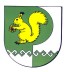 Собрание депутатов    муниципального образования  «Шалинское сельское поселение»